Муниципальное казенное дошкольное образовательное учреждение Венгеровский детский сад №4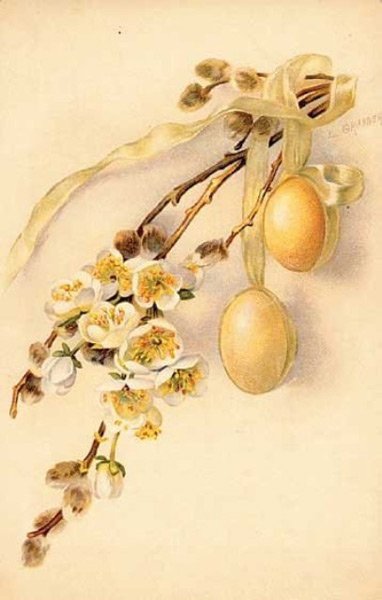 Сценарий праздника в средней группе «ПАСХА В ГОСТИ К НАМ ПРИШЛА»Венгерово 2016Действующие лица:ВедущаяБабушка – ВарварушкаДети:Дядька МиронНиколайИванЛюбашкаЗал празднично украшен,  заходят мальчик и девочка, читают стихиДевочка:Ой, ты весна красная улыбнисьК нам теплом и ласкою повернисьТы согрей любовью нас и добромОсчастливь и край наш и счастливый домМальчик:На широкой Руси нашей матушкеКолокольный звон разливаетсяВ этом зале ребятушкиПраздник славный сейчас начинается.Звучат колокола. В зал входят дети, выстраиваются в полукруг.1 ребенок:В каждый дом с весною раннейК нам летит благая вестьНа душе светло и ясноВ этот день Христос Воскрес!2 ребенок:Христос Воскрес! Христос Воскрес!Нам шепчут ангелы с небесИ всюду свечи зажигаютИ пасхи в церкви освещаютИ наступает озареньеВ христово это воскресенье!3 ребенок:Пусть будет мир на всей планетеПусть радостно смеются детиИ солнце светит пусть с небесХристос  Воскрес! Христос  Воскрес!4 ребенок:С христовым светлым воскресеньемМы поздравляем всех ребятИ в этот яркий день весеннийПовеселиться каждый рад!Дети танцуют пляску «ПРИГЛАШЕНИЕ», садятся на стульчики.Ведущая:На завалинках, в светелке иль на бревнышках какихСобирали посиделки пожилых и молодых.Говорили,  песни пели и играли от душиСловом эти посиделки были праздником души!Наш досуг порою мелок, и, чего  там говорить,Скучно жить без посиделок! Их бы надо возродить!Здравствуйте люди добрые! Ждет вас праздник большой праздник радостный!  По - обычаю старинному посиделками называется.Встретим пасху хорошоВесело и светлоСыром маслом и яйцомДа румяным куличом Хорошим угощеньем Песней пляской да весельем!Выходите поскорей Запевайте веселей! Дети исполняют песню «ЛЕТЕЛИ ДВЕ ПТИЧКИ»Заходит Бабушка – ВарварушкаБабушка: Здравствуйте,  добры молодцы да красны девушки! Услыхала что у вас посиделки, и зашла к вам на огонек.Меня зовут Бабушка-Варварушка, и  мне очень хочется узнать,   как вас зовут? Давайте сделаем так, как только я скажу раз, два, три, каждый из вас назовет свое имя, да только громко. Договорились?(Дети громко называют свое имя)Бабушка:Вот и ладненько, вот и познакомились. Вы ребята дружные веселые сразу видать. И небось, много песен знаете? Давайте споем!Дети  исполняют песню «ГДЕ ТЫ БЫЛ МОЙ ЧЕРНЫЙ БАРАН»Ведущая:
В дни пасхи люди наряжались, играли в пасхальные игры, пели, хороводы водили да в гости ходили! Дома сидеть  ничего не высидеть, вот и мы с вами пойдем на людей посмотрим, да и себя покажем!Бабушка:А мы куда пойдем?Все дети:    К дядьке Мирону!(Дети под русскую народную музыку идут по залу,  подходят к дому)Ведущая:Хозяин наш батюшка, встречай гостей незваных, незнакомых! Дядька Мирон:В честь пасхи у ворот заводите хоровод!Дети исполняют хоровод « ВО САДУ ЛИ В ОГОРОДЕ»Бабушка:А ещё куда пойдем?Все дети:
К дому Николая!(Дети под музыку идут к другому дому)Ведущая:Николай, Николай не сиди дома, а с нами погуляй!Николай:А мои девчушки- хохотушки споют веселые частушки!Девочки поют частушки, играют на ложках.Все:  Балалайка заиграла, и пустились ноги в пляс Мы веселые частушки пропоем сейчас для васСаша :Я частушки запою, запою, вам громкоЗатыкайте ваши ушки лопнут перепонки.Соня: Не хотела я плясать,  стояла и стеснялася Балалайка заиграла я не удержалася.Лиза и Настя:Я ногою топнула,  на мне юбка лопнулаДайте юбку подвязать, я опять пойду плясать.Полина и Ксюша: Разрешите поплясать разрешите топнуть Неужели в вашей хате половицы лопнут.Аллочка:Эх, топну ногой да притопну другой Сколько я не топочу, все равно плясать хочу!Все:Мы пропели вам частушки, вы скажите от душиХороши наши частушки, и мы тоже хороши.Бабушка:Славно побывали у Николаева дома, а куда ещё пойдем?Все дети:К Иванову двору!(под музыку идут к  Иванову двору)Иван:Пожалуйте гости дорогие, заждался я вас.Не пора ли поплясать свою удаль показать.Ставим ножку на носок,  а потом на пяткуСтанем « русскую» плясать, а потом вприсядку.ДЕТИ ИСПОЛНЯЮТ ОБЩУЮ ПЛЯСКУВедущая:А сейчас мы отдохнем,  поговорим о том,  о сем1 ребенок:Как люблю я праздник пасхиПриготовлюсь к четвергуБабушка яички краситЯ ей тоже помогуНа скорлупке  хрупкой тонкойДля людей для красотыКрашу кисточкой тихонькоКрестик солнышко цветыВ светлый праздник воскресеньяПодарю своим друзьямПо яичку с поздравленьемИ скажу, раскрасил сам!2 ребенок:В лужах солнышко искритсяВерба пухом зацвелаЖивы жить щебечут птицыИ поют  колоколаНа столе кулич душистыйГорка крашеных яицВ этот праздник светлый чистыйНе увидишь хмурых лиц!3 ребенок:Радуйтесь,  ликуйте людиСчастливы теперь мы будемВедь любовь пришла с небесВ этот день Христос  Воскрес!Бабушка:А ещё куда,  хотите пойти?Все дети:Пойдём к Любашке, веселушке и милашке!(под музыку идут к  дому Любашки)Любашка:Вас у ворот встречаю,  игры веселые начинаем!ЗОЛОТЫЕ ВОРОТАКОЛПАЧОКПЕРЕДАЙ ЯИЧКОБабушка:Ай да молодцы, какие вы песни да пляски знаете. А загадки вы любите? Вот я для вас интересные загадки припасла, слушайте да думайте. Тот,  кто знает, говорит, а не знает,  молчит.ЗАГАДКИВесть летит во все концыТрубят ангелы-гонцыВ небесах поют ХристаОн от тления воссталТо не выдумка,  не сказкаГлавный праздник наша…. ПАСХАПочему для всех людей радость и веселиеПотому что празднуем сегодня Христово…. ВОСКРЕСЕНИЕСолнышко играет,  и щебечут птичкиУкрашение стола крашеные… ЯИЧКИНапекли хозяюшки к празднику в печиПышные румяные чудо…КАЛАЧИДеревянная подружка без неё мы как без рукНа досуге веселушка,  и накормит всех вокруг.Кашу носит прямо в рот, и обжечься, не дает.Правильно ложка! Разбирайте ложки расписные, звонкие да резные.ДЕТИ ИГРАЮТ НА ЛОЖКАХ «АХ ВЫ СЕНИ»Бабушка:Все так весело играли,  песни пели, танцевалиИ за это я ребята вас сегодня награжуЯ для вас сейчас ребята сказочку знакомую расскажу.Жили- были дед да баба. И была у них курочка Ряба. Снесла им курочка яичко, да не простое, а золотое. Дед бил, бил - не разбил. Баба била, била - не разбила. Мимо мышка бежала, хвостиком махнула, яичко упало,  и разбилось. Дед плачет, баба плачет, а курочка кудахчет: «Не плачь дед! Не плачь баба! Я снесу вам много других яичек!» И что вы думаете? Снесла! Да целую корзинку! Я эту корзинку сюда принесла, чтобы вас угостить! А яички эти не простые, а с сюрпризом! Угощайтесь мои милые!(Бабушка угощает детей яйцом киндер –сюрприз)Дети уходят в группу.